Math 3								Name_______________________________2-3 Practice						Find the values of the following expressions.  Do NOT use a calculator.  Your answers should be exact values.  The radius of each circle is 1 unit.1.						2.				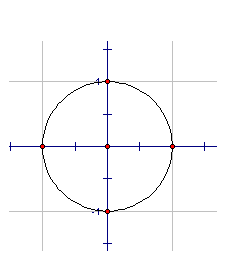 3.						4.				5.						6.	7.						8.			9.						10.				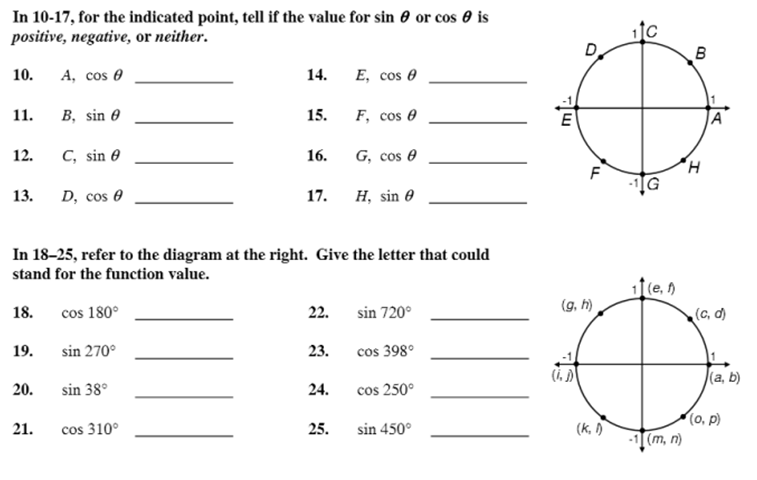 26.						27.				28.						29.				30.						31.				32.						33.				Solve for x in the following equations.  Give all answers within one positive rotation around the circle.25.						26.				27.						28.				29.						30.				